Dilluns 12 d’abril de 2021Bon dia famílies. Aquest matí hem baixat una mica més tard al jardí ja que estava ple de tolls i havíem de posar-nos les botes d’aigua i els anoracs. Ara feia dies que no plovia i teníem moltes ganes de poder jugar amb la terra mullada i els tolls.Al final de l’escala del jardí ja teníem el primer gran toll, els infants un a un anaven baixant amb un gran somriure i al arribar a l’últim graó de l’escala han fet un gran salt. Tots ens hem omplert de fang i una mica mullats.Hi havia infants que saltaven sense parar, d’altres preparàvem cafè i pastissos amb la sorra mullada, d’ altres simplement gaudien del plaer d’agafar el fang i veure com lliscava entre els seus dits.Una vegada hem tornat al espai de 2-3 i ens hem canviat de roba hem explicat el conte del Patufet. Necessitem que tots els cargols portin una capsa de sabates mida nen al llarg d/aquesta setmana.Moltes gràcies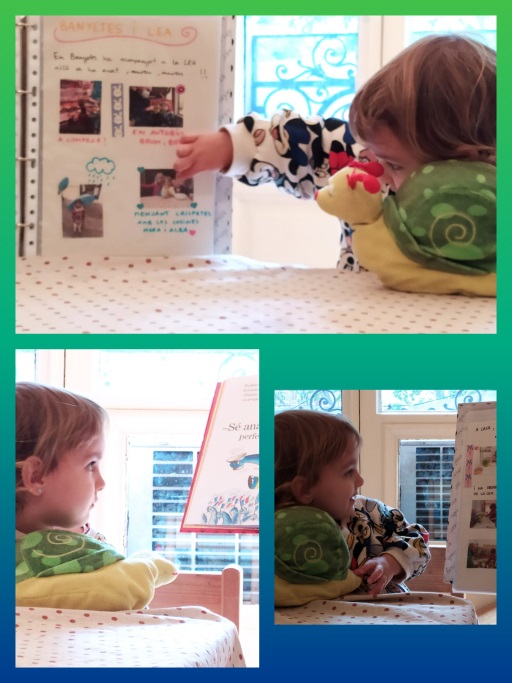 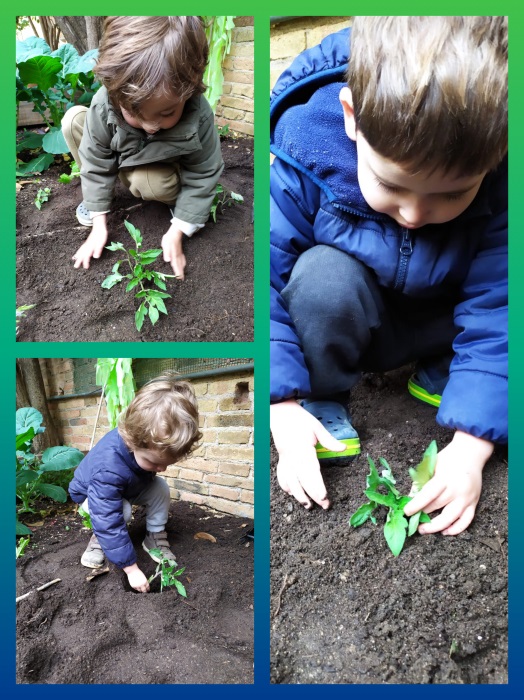 